National Parks Commission SAG 1-3 – Proposals for ConsultationAim of Paper1	This paper briefly outlines proposals for engagement and consultation as part of the work to develop advice to Government on new National Park(s).Background “It is essential to the acceptability and eventual credibility of a National Park that throughout this process there is consultation and involvement from the key interests at both national and local levels.” (‘National Parks for Scotland’ Scottish Natural Heritage’s Advice to Government (1999) (paragraph 2.6))2	The establishment of Scotland’s first two national parks was subject to extensive consultation and debate about the two geographic areas - involving the local communities of these areas, the relevant local authorities and range of national stakeholders.  Preceding this had been a phase of widespread consultation work by NatureScot (then Scottish Natural Heritage) in 1998-99 on proposals for legislation for National Parks and how this could be could be applied in Loch Lomond & the Trossachs, the Cairngorms and elsewhere.  Similar work involving engagement with relevant stakeholders and communities was also undertaken by NatureScot in its preparation of advice in 2006 on establishing Coastal and Marine National Parks.3	The establishment of new National Parks will need similar effort.  For this to happen, stakeholder engagement must be comprehensive and as representative of the people of Scotland as possible.  A range of groups at national and local levels needs to be involved; and modern and creative methods of engagement deployed to help people express what, and where, is important to them.  Particular attention is needed to ensure traditionally under-represented groups are engaged – local communities, young people, people from black and ethnic minority groups and people with disabilities – as well as the traditional stakeholders. Annex A provides an initial overview of relevant groups.4	The process leading to the designation of at least one new National Park by 2026 will involve the following:Annex B summarises the main stages of the statutory process.  Advice stage (the current stage, presently scheduled to finish November 2022)5	The main issues to address for the advice stage consultation options are ensuring that:everyone who wishes to can comment;a range of communities of place and of interest are included;inclusivity is achieved; the methods used are appropriate and practical, whilst noting that this could be an opportunity for them to be innovative tooThis first phase also needs to raise awareness of the plans of the three further stages of engagement and consultation that will follow between 2023 and 2026.6	While there are parallels with NatureScot’s work to prepare advice to Scottish Government in 1999, the key difference is that no areas have yet been identified.  In addition, inclusivity, sectoral interests and the climate change, nature / biodiversity and health crises are more recognised than twenty years ago with parallel work also proceeding that will involve similar stakeholders.  This includes Highly Protected Marine Areas, nature networks and achieving 30% of Scotland’s land and sea managed for nature by 2030 (also known as 30 x 30). .  7	In addition to the Stakeholder Advisory Group (discussed in paper 1-2), the main elements we are proposing to engage and consult with stakeholders at this Advice stage are as follows:Online engagement on the Scottish Government Dialogue website (completed – see separate analysis paper) Online consultation on the Scottish Government website, supported by a background information paper (August-September).  Geographic consultation events involving local authorities and key regional organisations and communities – Highlands and Islands; Southern Scotland, Central Scotland (August-September).  Sectoral consultation events e.g. local authorities, planning, land-use, marine (August-September). Attendance at meetings organised by others (on-going) Engagement work with young people, ethnic minority/Ability/Well-being etc. (August-September). There will also be related communications and public relations aspects to this work which will need to be developed including: Preparing press briefings and articles for newsletters to increase awareness of our work and the opportunities for engagement. Developing specific National Park pages on the NatureScot web-site, with key discussion papers, research findings and updates of progress posted on it.Recommendation8	Stakeholder Advisory Group members are asked to:Note and comment on the elements of engagement and consultation work proposed for this advice stage (1-6 in paragraph 7);Suggest any additional consultees for this advice stage and the need or otherwise for sector specific meetings or the potential to join sector meetings during this period; andSuggest alternative methods for engagement and consultation during this advice stageNatureScot July 2022 Annex A	Key stakeholder interests and groups (updated 15 August 2022)Annex B 	Summary of the Statutory Process for Establishing a National Park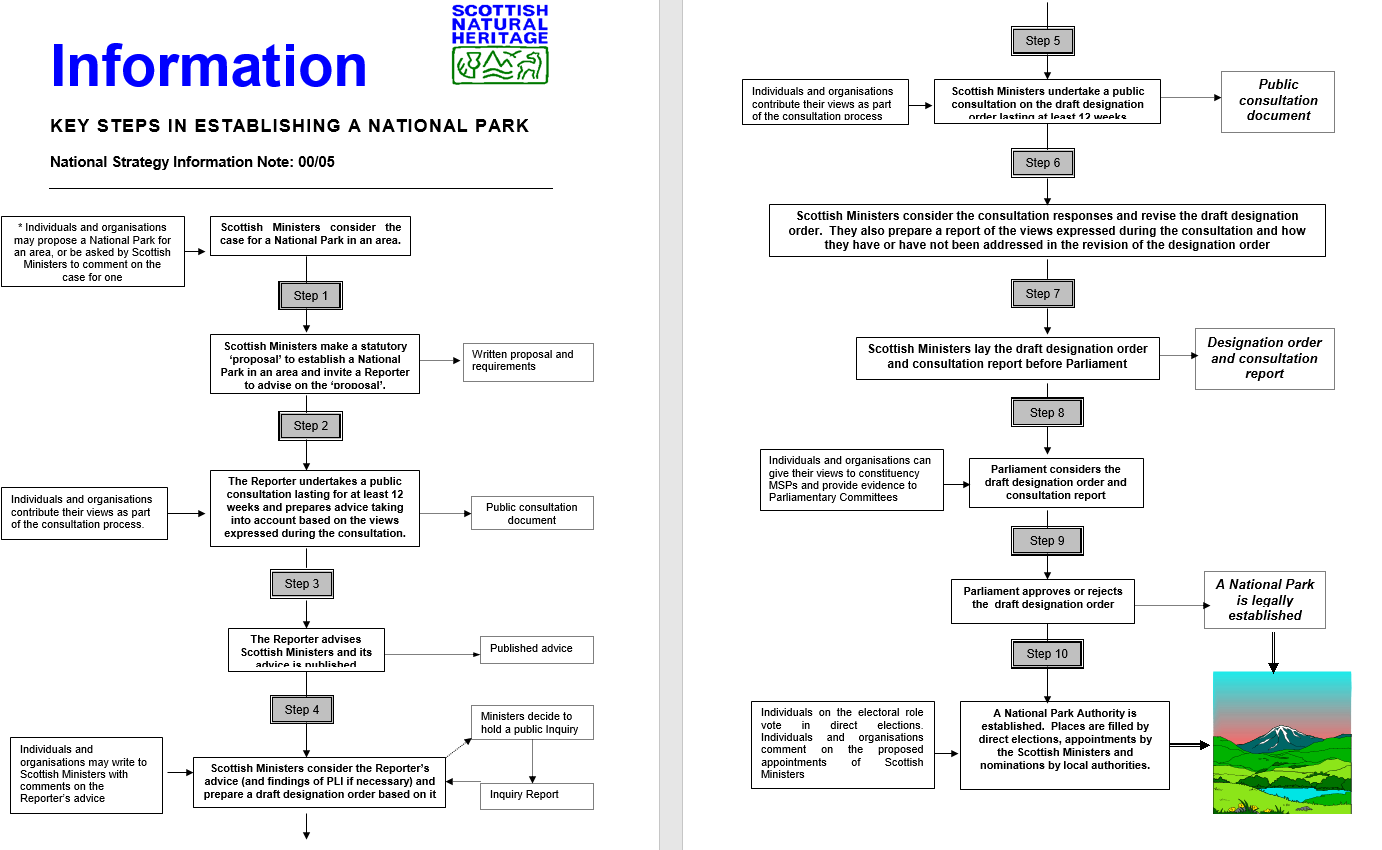 Notes
Individuals and organisations include: public agencies, local authorities, community councils, voluntary bodies and those individuals and organisations who are representative of those who work or carry out business in the area to which the proposal relates.
Rather than appoint a reporter at Step 1, Scottish Ministers may choose to undertake the consultation on the proposal themselves.
The legislation also sets out a similar approach to revising designation orders (for example to amend the boundary to increase the size of the Park area) or withdrawing them.Non-statutoryPhaseTarget date(end of)Stage 1National DiscussionCrowdsourcing of ‘Expectations’ for National Parks using Scottish Government Dialogue online platform May 2022Refinement of ‘Expectations’ through face to face engagement supported online by Citizen Space to establish Role and Function of National Parks in Scotland – NatureScot to leadNovember 2022Stage 2Evaluation FrameworkDelivery of Evaluation Framework for New National Park(s)- SG leadMarch2023Stage 2Evaluation FrameworkDelivery of Evaluation Framework for New National Park(s)- SG leadStage 2Evaluation FrameworkDelivery of Evaluation Framework for New National Park(s)- SG leadStage 2Evaluation FrameworkDelivery of Evaluation Framework for New National Park(s)- SG leadStage 3Nomination & EvaluationNomination of Proposed areas and Evaluation against Framework, including support for putting together a nomination- SG let and managed contractAugust2023Nominations evaluated against Evaluation Framework by Independent Panel and report to SG- same contract as aboveSeptember 2023Sector Stakeholder group OtherNational, Local, Community GovernmentScottish Government (SG) natural resources division Convention of Scottish Local Authorities (COSLA) Heads of Planning Scotland (HoPS)Scottish Land CommissionCommunity Land ScotlandSG planning and architectureSG Climate ChangeTransport ScotlandScottish Environment Protection Agency (SEPA)Royal Town Planning Institute Society of Local Authority Chief Executives (SOLACE)Individual local authoritiesCairngorms NPLoch Lomond & Trossachs NPCommunity Planning PartnershipsBord na GaidhligScottish CanalsNatural and cultural heritage Association for the Protection of Rural Scotland/Scottish Campaign for National ParksScottish Environment LINK Scotland’s Landscape Alliance Trees for LifeHistoric Environment Scotland Europarc FederationNational Trust for ScotlandScottish Wildlife Trust John Muir Trust Royal Society for the Protection of Birds (RSPB)Biological Recording in Scotland (BRISC)Landscape Institute Scotland British Geological Survey Scottish Geodiversity ForumArchaeology Scotland Built Environment Forum ScotlandRoyal Zoological Society, ScotlandRoyal Botanic Gardens, EdinburghAmphibian and Reptile ConservationBuglife, Bumblebee Conservation TrustScottish Local Biodiversity Action Plan Network Flora and Fauna International Greenspace ScotlandKeep Scotland BeautifulGreen Action TrustNational Biodiversity NetworkSea Mammal Research UnitWildlife and Wetlands TrustBorders Forest TrustChartered Institute of Ecology and Environmental ManagementClyde Climate ForestRecreation, sport and health Ramblers Scotland SportScotlandMountaineering Council of ScotlandPaths for AllSustransScottish Kayak AssociationRoyal Yachting Association Public Health ScotlandCycling ScotlandScottish Countryside Rangers Association Scottish Association of Country SportsBritish Horse SocietyScottish Sub Aqua ClubBusiness and tourismSouth of Scotland EnterpriseHighland and Islands EnterpriseVisitScotlandScottish Council for Development and IndustryCBI ScotlandIndividual Chambers of Commerce Visitor Destination organisationsWild ScotlandScottish National Investment BankScottish Rural NetworkLand and sea use Forestry and Land Scotland National Farmers Union (NFU) Scottish Land and Estates Marine Scotland Marine Conservation Society Scottish Renewables ForumScottish Forestry Scottish Forestry Society Crown Estate Crofting CommissionScottish Coastal ForumSalmon Scotland Scottish Shellfish Growers AssociationScottish Salmon Producers OrganisationRegional Inshore Fisheries GroupsScottish Gamekeepers’ AssociationGame and Wildlife Conservation TrustBritish Association for Shooting and Conservation Association of Deer Management GroupsConfederation of Forest IndustriesFisheries Management ScotlandMoorland ForumScottish WaterScottish Federation of Housing Associations Homes for ScotlandRivers and Fisheries Trusts of ScotlandScottish Fishermen’s FederationScottish Countryside AllianceNature Friendly Farming NetworkSustainable Inshore Fisheries TrustCOASTOpen SeasYouthYoung Scot YouthLink LGBT Youth Scotland Ocean Youth Trust Scotland Scottish Youth ParliamentEthnic Minority (EM), DisabilitiesCouncil of Ethnic Minority Voluntary Sector Organisations (CEMVO)Disability Equality ScotlandBlack and Ethnic Minority Infrastructure in Scotland (BEMIS)Backbone CICEbony HikersClimate Reframe Black Environment Network (BEN) Inclusion ScotlandSee Me ScotlandOther Colleges / universities – Scotland’s Rural College, FRS Marine LaboratoryCountryside AgenciesUK National ParksClimatexChangeHeritage Lottery Fund Education ScotlandSkills Development ScotlandJames Hutton Institute Zero Waste ScotlandPolice ScotlandThe Conservation VolunteersVolunteering MattersVolunteering Scotland Inspiring Scotland Scottish Alliance of Regional Equality Councils Royal Institute of Chartered SurveyorsCreative ScotlandMODMaritime and Coastguard Agency